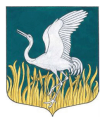 ЛЕНИНГРАДСКАЯ ОБЛАСТЬЛУЖСКИЙ МУНИЦИПАЛЬНЫЙ РАЙОНАДМИНИСТРАЦИЯМШИНСКОГО СЕЛЬСКОГО ПОСЕЛЕНИЯПОСТАНОВЛЕНИЕот        25 декабря 2018 года     		    №   589                                          О внесении изменений в постановление администрации Мшинского СП№ 295 от 20.06.2017  г. «Об утверждении Административного регламента о предоставлении Администрацией Мшинского сельского поселения Лужского МР ЛОмуниципальной услуги «Организация предоставления во владение и (или пользование), субъектам малого и среднего предпринимательстваи организациям, образующим инфраструктуру поддержки субъектовмалого и среднего предпринимательства»         В соответствии с Федеральным законом от 27 июля 2010 года № 210-ФЗ «Об организации предоставления государственных и муниципальных услуг», постановлением Правительства Российской Федерации от 11.11.2005 № 679 «О Порядке разработки и утверждения административных регламентов исполнения государственных функций (предоставления государственных услуг)», постановлением Правительства Ленинградской области от 05.03.2011 N 42 "Об утверждении Порядка разработки и утверждения административных регламентов исполнения государственных функций (предоставления государственных услуг) в Ленинградской области,      постановлением администрации Мшинского сельского поселения от 02.08.2011 г. № 88 «О порядке разработки и утверждения административных регламентов исполнения муниципальных функций и административных регламентов предоставления муниципальных услуг  Мшинским сельским поселением», ПОСТАНОВЛЯЮ:	1. Внести изменения в постановление № 295 от 20.06.2017 г. «Об утверждении Административного регламента Администрации Мшинского сельского поселения Лужского МР ЛО о предоставления муниципальной услуги «Организация предоставления во владение и  (или пользование), субъектам малого и среднего предпринимательства и организациям, образующим инфраструктуру поддержки субъектов малого и среднего предпринимательства», а именно:- Изложить Раздел II в следующей редакции:Раздел II. Стандарт предоставления муниципальной услугиНаименование муниципальной услуги 2.1.Муниципальная услуга - «Организация предоставления во владение и (или) в пользование объектов имущества, включенных в перечень муниципального имущества, предназначенного для предоставления во владение и (или пользование) субъектам малого и среднего предпринимательства и организациям, образующим инфраструктуру поддержки субъектов малого и среднего предпринимательства» (далее – муниципальная услуга).2.2.Наименование органа местного самоуправления, организации, предоставляющего муниципальную услугуПредоставление муниципальной услуги осуществляется: администрацией муниципального образования "Мшинское сельское поселение "Результат предоставления муниципальной услуги2.3.1. Результатом предоставления муниципальной услуги (далее - документами, выдаваемыми по результатам оказания муниципальной услуги) может являться: 2.3.1. Договор о передаче имущества казны муниципального образования в аренду, безвозмездное пользование, доверительное управление без проведения торгов;2.3.2. Уведомление об отказе в предоставлении услуги.- Срок предоставления муниципальной услуги2.4. Срок предоставления муниципальной услуги, предусмотренной настоящий Административным регламентом, составляет 45 календарных дней или 33 рабочих дня со дня поступления заявления и необходимых документов.Пункт 2.17. в следующей редакции:2.17. В день поступления в канцелярию МО заявления заинтересованного лица срок регистрации о предоставлении муниципальной услуги составляет:- в случае личного обращения заявителя - в течение 1 (одного) рабочего дня;- в случае поступления заявления и документов посредством почтовой корреспонденции - в течение 1 (одного) рабочего дней.Требования к помещениям, в которых предоставляются муниципальная услуга, услуга, предоставляемая организацией, участвующей в предоставлении муниципальная услуги, к месту ожидания и приема заявителей, размещению и оформлению визуальной, текстовой и мультимедийной информации о порядке предоставления таких услуг	2. Ведущему специалисту Гладышевой В.В. привести в соответствии информацию о регламенте, размещенную в реестре (РГУ).   	3. Настоящее постановление разместить на официальном сайте администрации Мшинского  сельского поселения  в сети Интернет http://мшинское.рф/.     	4.  Контроль за исполнением настоящего постановления оставляю за собой.Глава администрацииМшинского   сельского поселения                                         Ю.В.КандыбаРазослано: в прокуратуру, в дело